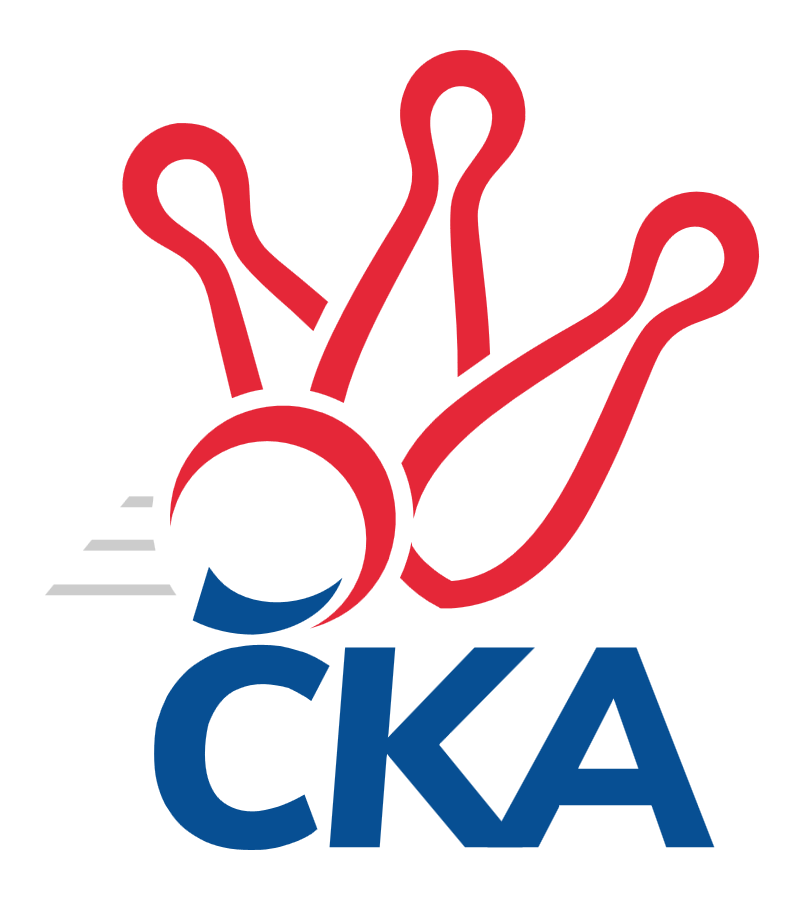 Ročník 2020/2021	ROZLOSOVÁNÍ SOUTĚŽEPodzimní část 1. kolo							Rozhodčí5.9.2020	so	9:30	1-4	SKK Rokycany  	–	KC Zlín  	Vavřička5.9.2020	so	10:00	1-6	KK Blansko  	–	KK PSJ Jihlava  	Řehůřková, Lukáč5.9.2020	so	11:00	1-4	SKK Náchod  	–	TJ Valašské Meziříčí  	Majer5.9.2020	so	12:30	1-4	KK Slovan Rosice  	–	KK Zábřeh  	Bruža5.9.2020	so	10:00	1-4	KK Slavia Praha  	–	KK Konstruktiva Praha   	Novotný 				TJ Spartak Přerov  	–	-- volný los -- 	 2. kolo							Rozhodčí12.9.2020	so	9:30	1-4	TJ Valašské Meziříčí  	–	KK Slavia Praha  	Zajíček12.9.2020	so	10:00	2-5	KK Konstruktiva Praha   	–	KK Blansko  	Hnízdil12.9.2020	so	10:00	1-4	SKK Náchod  	–	KC Zlín  	zajistí domácí oddíl12.9.2020	so	11:30	1-6	TJ Spartak Přerov  	–	KK Slovan Rosice  	Divila, Goldemund12.9.2020	so	15:30	1-4	KK Zábřeh  	–	SKK Rokycany  	Keprtová 				-- volný los -- 	–	KK PSJ Jihlava  	 3. kolo							Rozhodčí19.9.2020	so	9:30	1-4	KK PSJ Jihlava  	–	KK Konstruktiva Praha   	Partl S.19.9.2020	so	9:30	1-4	SKK Rokycany  	–	TJ Spartak Přerov  	Andrlík19.9.2020	so	10:00	1-6	KK Blansko  	–	TJ Valašské Meziříčí  	Řehůřková, Klimešová19.9.2020	so	11:00	1-4	SKK Náchod  	–	KK Zábřeh  	Majer19.9.2020	so	10:00	1-4	KK Slavia Praha  	–	KC Zlín  	Novotný 				KK Slovan Rosice  	–	-- volný los -- 	 4. kolo							Rozhodčí26.9.2020	so	9:30	1-4	TJ Valašské Meziříčí  	–	KK PSJ Jihlava  	Zajíček26.9.2020	so	10:00	1-4	KC Zlín  	–	KK Blansko  	Bachňák26.9.2020	so	11:30	1-6	TJ Spartak Přerov  	–	SKK Náchod  	Sedláček, Divila20.9.2020	so	10:00	1-4	KK Slovan Rosice  	–	SKK Rokycany  	Čech26.9.2020	so	15:30	1-4	KK Zábřeh  	–	KK Slavia Praha  	Keprtová 				-- volný los -- 	–	KK Konstruktiva Praha   	 5. kolo							Rozhodčí10.10.2020	so	9:30	1-4	KK PSJ Jihlava  	–	KC Zlín  	Benedikt10.10.2020	so	10:00	2-5	KK Konstruktiva Praha   	–	TJ Valašské Meziříčí  	Hnízdil10.10.2020	so	10:00	1-6	KK Blansko  	–	KK Zábřeh  	Klimešová, Šmerda10.10.2020	so	11:00	1-4	SKK Náchod  	–	KK Slovan Rosice  	Majer10.10.2020	so	10:00	1-4	KK Slavia Praha  	–	TJ Spartak Přerov  	Novotný 				SKK Rokycany  	–	-- volný los -- 	 6. kolo							Rozhodčí17.10.2020	so	9:30	1-4	SKK Rokycany  	–	SKK Náchod  	Wohlmuth17.10.2020	so	10:00	1-4	KC Zlín  	–	KK Konstruktiva Praha   	Bachňák17.10.2020	so	12:30	1-4	KK Slovan Rosice  	–	KK Slavia Praha  	Bruža17.10.2020	so	15:30	1-4	KK Zábřeh  	–	KK PSJ Jihlava  	Keprtová17.10.2020	so	11:30	1-6	TJ Spartak Přerov  	–	KK Blansko  	Sedláček, Goldemund 				-- volný los -- 	–	TJ Valašské Meziříčí  	 7. kolo							Rozhodčí24.10.2020	so	9:30	1-4	KK PSJ Jihlava  	–	TJ Spartak Přerov  	Benedikt24.10.2020	so	9:30	1-4	TJ Valašské Meziříčí  	–	KC Zlín  	Zajíček24.10.2020	so	10:00	1-6	KK Blansko  	–	KK Slovan Rosice  	Řehůřková, Lukáč24.10.2020	so	10:00	2-5	KK Konstruktiva Praha   	–	KK Zábřeh  	Hnízdil24.10.2020	so	13:30	1-4	KK Slavia Praha  	–	SKK Rokycany  	Novotný 				SKK Náchod  	–	-- volný los -- 	 8. kolo	Rozhodčí					31.10.2020	so	9:30	1-4	SKK Rokycany  	–	KK Blansko  	Vavřička31.10.2020	so	11:00	1-4	SKK Náchod  	–	KK Slavia Praha  	Majer31.10.2020	so	12:30	1-4	KK Slovan Rosice  	–	KK PSJ Jihlava  	Čech31.10.2020	so	15:30	1-4	KK Zábřeh  	–	TJ Valašské Meziříčí  	Keprtová31.10.2020	so	11:30	1-6	TJ Spartak Přerov  	–	KK Konstruktiva Praha   	Divila, Goldemund 				-- volný los -- 	–	KC Zlín  	 9. kolo	Rozhodčí					21.11.2020	so	9:30	1-4	KK PSJ Jihlava  	–	SKK Rokycany  	Benedikt21.11.2020	so	9:30	1-4	TJ Valašské Meziříčí  	–	TJ Spartak Přerov  	Zajíček21.11.2020	so	10:00	1-4	KC Zlín  	–	KK Zábřeh  	Bachňák21.11.2020	so	10:00	1-6	KK Blansko  	–	SKK Náchod  	Klimešová, Lukáč21.11.2020	so	10:00	2-5	KK Konstruktiva Praha   	–	KK Slovan Rosice  	Hnízdil				KK Slavia Praha  	–	-- volný los -- 	 10. kolo						Rozhodčí		28.11.2020	so	9:30	1-4	SKK Rokycany  	–	KK Konstruktiva Praha   	Andrlík28.11.2020	so	11:30	1-6	TJ Spartak Přerov  	–	KC Zlín  	Sedláček, Divila28.11.2020	so	11:00	1-4	SKK Náchod  	–	KK PSJ Jihlava  	Doucha28.11.2020	so	12:30	1-4	KK Slovan Rosice  	–	TJ Valašské Meziříčí  	Bruža28.11.2020	so	10:00	1-4	KK Slavia Praha  	–	KK Blansko  	Novotný 				-- volný los -- 	–	KK Zábřeh  	 11. kolo						Rozhodčí		5.12.2020	so	9:30	1-4	KK PSJ Jihlava  	–	KK Slavia Praha  	Benedikt5.12.2020	so	9:30	1-4	TJ Valašské Meziříčí  	–	SKK Rokycany  	Zajíček5.12.2020	so	10:00	2-5	KK Konstruktiva Praha   	–	SKK Náchod  	Novotný5.12.2020	so	10:00	1-4	KC Zlín  	–	KK Slovan Rosice  	Bachňák5.12.2020	so	15:30	1-4	KK Zábřeh  	–	TJ Spartak Přerov  	Keprtová 				KK Blansko  	–	-- volný los -- 	Jarní část						 12. kolo							Rozhodčí16.1.2021	so	9:30	1-4	TJ Valašské Meziříčí  	–	SKK Náchod  	16.1.2021	so	9:30	1-4	KK PSJ Jihlava  	–	KK Blansko  	16.1.2021	so	10:00	1-4	KC Zlín  	–	SKK Rokycany  	16.1.2021	so	10:00	2-5	KK Konstruktiva Praha   	–	KK Slavia Praha  	16.1.2021	so	15:30	1-4	KK Zábřeh  	–	KK Slovan Rosice  					-- volný los -- 	–	TJ Spartak Přerov  	 13. kolo							Rozhodčí23.1.2021	so	9:30	1-4	SKK Rokycany  	–	KK Zábřeh  	23.1.2021	so	10:00	1-6	KK Blansko  	–	KK Konstruktiva Praha   	23.1.2021	so	10:00	1-4	KC Zlín  	–	SKK Náchod  	23.1.2021	so	12:30	1-4	KK Slovan Rosice  	–	TJ Spartak Přerov  	23.1.2021	so	13:30	1-4	KK Slavia Praha  	–	TJ Valašské Meziříčí  	 				KK PSJ Jihlava  	–	-- volný los -- 	 14. kolo							Rozhodčí6.2.2021	so	9:30	1-4	TJ Valašské Meziříčí  	–	KK Blansko  	6.2.2021	so	10:00	2-5	KK Konstruktiva Praha   	–	KK PSJ Jihlava  	6.2.2021	so	10:00	1-4	KC Zlín  	–	KK Slavia Praha  	6.2.2021	so	11:30	1-6	TJ Spartak Přerov  	–	SKK Rokycany  	6.2.2021	so	15:30	1-4	KK Zábřeh  	–	SKK Náchod  	 				-- volný los -- 	–	KK Slovan Rosice  	 15. kolo							Rozhodčí13.2.2021	so	9:30	1-4	KK PSJ Jihlava  	–	TJ Valašské Meziříčí  	13.2.2021	so	9:30	1-4	SKK Rokycany  	–	KK Slovan Rosice  	13.2.2021	so	10:00	1-6	KK Blansko  	–	KC Zlín  	13.2.2021	so	11:00	1-4	SKK Náchod  	–	TJ Spartak Přerov  	13.2.2021	so	10:00	1-4	KK Slavia Praha  	–	KK Zábřeh  	 				KK Konstruktiva Praha   	–	-- volný los -- 	 16. kolo							Rozhodčí20.2.2021	so	9:30	1-4	TJ Valašské Meziříčí  	–	KK Konstruktiva Praha   	20.2.2021	so	10:00	1-4	KC Zlín  	–	KK PSJ Jihlava  	20.2.2021	so	11:30	1-6	TJ Spartak Přerov  	–	KK Slavia Praha  	20.2.2021	so	12:30	1-4	KK Slovan Rosice  	–	SKK Náchod  	20.2.2021	so	15:30	1-4	KK Zábřeh  	–	KK Blansko  	 				-- volný los -- 	–	SKK Rokycany  	 17. kolo							Rozhodčí27.2.2021	so	9:30	1-4	KK PSJ Jihlava  	–	KK Zábřeh  	27.2.2021	so	10:00	2-5	KK Konstruktiva Praha   	–	KC Zlín  	27.2.2021	so	10:00	1-6	KK Blansko  	–	TJ Spartak Přerov  	27.2.2021	so	11:00	1-4	SKK Náchod  	–	SKK Rokycany  	27.2.2021	so	10:00	1-4	KK Slavia Praha  	–	KK Slovan Rosice  	 				TJ Valašské Meziříčí  	–	-- volný los -- 	 18. kolo							Rozhodčí13.3.2021	so	9:30	1-4	SKK Rokycany  	–	KK Slavia Praha  	13.3.2021	so	10:00	1-4	KC Zlín  	–	TJ Valašské Meziříčí  	13.3.2021	so	11:30	1-6	TJ Spartak Přerov  	–	KK PSJ Jihlava  	13.3.2021	so	12:30	1-4	KK Slovan Rosice  	–	KK Blansko  	13.3.2021	so	15:30	1-4	KK Zábřeh  	–	KK Konstruktiva Praha   	 				-- volný los -- 	–	SKK Náchod  	 19. kolo							Rozhodčí20.3.2021	so	9:30	1-4	TJ Valašské Meziříčí  	–	KK Zábřeh  	20.3.2021	so	9:30	1-4	KK PSJ Jihlava  	–	KK Slovan Rosice  	20.3.2021	so	10:00	2-5	KK Konstruktiva Praha   	–	TJ Spartak Přerov  	20.3.2021	so	10:00	1-6	KK Blansko  	–	SKK Rokycany  	20.3.2021	so	13:30	1-4	KK Slavia Praha  	–	SKK Náchod  					KC Zlín  	–	-- volný los -- 	 20. kolo							Rozhodčí27.3.2021	so	9:30	1-4	SKK Rokycany  	–	KK PSJ Jihlava  	27.3.2021	so	11:00	1-4	SKK Náchod  	–	KK Blansko  	27.3.2021	so	11:30	1-6	TJ Spartak Přerov  	–	TJ Valašské Meziříčí  	27.3.2021	so	12:30	1-4	KK Slovan Rosice  	–	KK Konstruktiva Praha   	27.3.2021	so	15:30	1-4	KK Zábřeh  	–	KC Zlín  	 				-- volný los -- 	–	KK Slavia Praha  	 21. kolo						Rozhodčí		10.4.2021	so	9:30	1-4	KK PSJ Jihlava  	–	SKK Náchod  	10.4.2021	so	9:30	1-4	TJ Valašské Meziříčí  	–	KK Slovan Rosice  	10.4.2021	so	10:00	1-4	KC Zlín  	–	TJ Spartak Přerov  	10.4.2021	so	10:00	2-5	KK Konstruktiva Praha   	–	SKK Rokycany  	10.4.2021	so	10:00	1-6	KK Blansko  	–	KK Slavia Praha  					KK Zábřeh  	–	-- volný los -- 	 22. kolo							Rozhodčí17.4.2021	so	10:00	1-4	SKK Rokycany  	–	TJ Valašské Meziříčí  	17.4.2021	so	10:00	1-4	SKK Náchod  	–	KK Konstruktiva Praha   	17.4.2021	so	10:00	1-6	TJ Spartak Přerov  	–	KK Zábřeh  	17.4.2021	so	10:00	1-4	KK Slovan Rosice  	–	KC Zlín  	17.4.2021	so	10:00	1-4	KK Slavia Praha  	–	KK PSJ Jihlava  					-- volný los -- 	–	KK Blansko  	 TJ Spartak Přerov 
	1.				TJ Spartak Přerov  - -- volný los --	 	2.	12.09.20	so	11:30	TJ Spartak Přerov  - KK Slovan Rosice 	 	3.	19.09.20	so	09:30	SKK Rokycany  - TJ Spartak Přerov 	 	4.	26.09.20	so	11:30	TJ Spartak Přerov  - SKK Náchod 	 	5.	10.10.20	so	13:30	KK Slavia Praha  - TJ Spartak Přerov 	 	6.	17.10.20	so	11:30	TJ Spartak Přerov  - KK Blansko 	 	7.	24.10.20	so	09:30	KK PSJ Jihlava  - TJ Spartak Přerov 	 	8.	31.10.20	so	11:30	TJ Spartak Přerov  - KK Konstruktiva Praha  	 	9.	21.11.20	so	09:30	TJ Valašské Meziříčí  - TJ Spartak Přerov 	 	10.	28.11.20	so	11:30	TJ Spartak Přerov  - KC Zlín 	 	11.	05.12.20	so	15:30	KK Zábřeh  - TJ Spartak Přerov 	 	12.				-- volný los -- - TJ Spartak Přerov 	 	13.	23.01.21	so	12:30	KK Slovan Rosice  - TJ Spartak Přerov 	 	14.	06.02.21	so	11:30	TJ Spartak Přerov  - SKK Rokycany 	 	15.	13.02.21	so	11:00	SKK Náchod  - TJ Spartak Přerov 	 	16.	20.02.21	so	11:30	TJ Spartak Přerov  - KK Slavia Praha 	 	17.	27.02.21	so	10:00	KK Blansko  - TJ Spartak Přerov 	 	18.	13.03.21	so	11:30	TJ Spartak Přerov  - KK PSJ Jihlava 	 	19.	20.03.21	so	10:00	KK Konstruktiva Praha   - TJ Spartak Přerov 	 	20.	27.03.21	so	11:30	TJ Spartak Přerov  - TJ Valašské Meziříčí 	 	21.	10.04.21	so	10:00	KC Zlín  - TJ Spartak Přerov 	 	22.	17.04.21	so	10:00	TJ Spartak Přerov  - KK Zábřeh 	   KK Slovan Rosice 
	1.	05.09.20	so	12:30	KK Slovan Rosice  - KK Zábřeh 	 	2.	12.09.20	so	11:30	TJ Spartak Přerov  - KK Slovan Rosice 	 	3.				KK Slovan Rosice  - -- volný los --	 	4.	26.09.20	so	12:30	KK Slovan Rosice  - SKK Rokycany 	 	5.	10.10.20	so	11:00	SKK Náchod  - KK Slovan Rosice 	 	6.	17.10.20	so	12:30	KK Slovan Rosice  - KK Slavia Praha 	 	7.	24.10.20	so	10:00	KK Blansko  - KK Slovan Rosice 	 	8.	31.10.20	so	12:30	KK Slovan Rosice  - KK PSJ Jihlava 	 	9.	21.11.20	so	10:00	KK Konstruktiva Praha   - KK Slovan Rosice 	 	10.	28.11.20	so	12:30	KK Slovan Rosice  - TJ Valašské Meziříčí 	 	11.	05.12.20	so	10:00	KC Zlín  - KK Slovan Rosice 	 	12.	16.01.21	so	15:30	KK Zábřeh  - KK Slovan Rosice 	 	13.	23.01.21	so	12:30	KK Slovan Rosice  - TJ Spartak Přerov 	 	14.				-- volný los -- - KK Slovan Rosice 	 	15.	13.02.21	so	09:30	SKK Rokycany  - KK Slovan Rosice 	 	16.	20.02.21	so	12:30	KK Slovan Rosice  - SKK Náchod 	 	17.	27.02.21	so	13:30	KK Slavia Praha  - KK Slovan Rosice 	 	18.	13.03.21	so	12:30	KK Slovan Rosice  - KK Blansko 	 	19.	20.03.21	so	09:30	KK PSJ Jihlava  - KK Slovan Rosice 	 	20.	27.03.21	so	12:30	KK Slovan Rosice  - KK Konstruktiva Praha  	 	21.	10.04.21	so	09:30	TJ Valašské Meziříčí  - KK Slovan Rosice 	 	22.	17.04.21	so	10:00	KK Slovan Rosice  - KC Zlín 	   SKK Rokycany 
	1.	05.09.20	so	09:30	SKK Rokycany  - KC Zlín 	 	2.	12.09.20	so	15:30	KK Zábřeh  - SKK Rokycany 	 	3.	19.09.20	so	09:30	SKK Rokycany  - TJ Spartak Přerov 	 	4.	26.09.20	so	12:30	KK Slovan Rosice  - SKK Rokycany 	 	5.				SKK Rokycany  - -- volný los --	 	6.	17.10.20	so	09:30	SKK Rokycany  - SKK Náchod 	 	7.	24.10.20	so	13:30	KK Slavia Praha  - SKK Rokycany 	 	8.	31.10.20	so	09:30	SKK Rokycany  - KK Blansko 	 	9.	21.11.20	so	09:30	KK PSJ Jihlava  - SKK Rokycany 	 	10.	28.11.20	so	09:30	SKK Rokycany  - KK Konstruktiva Praha  	 	11.	05.12.20	so	09:30	TJ Valašské Meziříčí  - SKK Rokycany 	 	12.	16.01.21	so	10:00	KC Zlín  - SKK Rokycany 	 	13.	23.01.21	so	09:30	SKK Rokycany  - KK Zábřeh 	 	14.	06.02.21	so	11:30	TJ Spartak Přerov  - SKK Rokycany 	 	15.	13.02.21	so	09:30	SKK Rokycany  - KK Slovan Rosice 	 	16.				-- volný los -- - SKK Rokycany 	 	17.	27.02.21	so	11:00	SKK Náchod  - SKK Rokycany 	 	18.	13.03.21	so	09:30	SKK Rokycany  - KK Slavia Praha 	 	19.	20.03.21	so	10:00	KK Blansko  - SKK Rokycany 	 	20.	27.03.21	so	09:30	SKK Rokycany  - KK PSJ Jihlava 	 	21.	10.04.21	so	10:00	KK Konstruktiva Praha   - SKK Rokycany 	 	22.	17.04.21	so	10:00	SKK Rokycany  - TJ Valašské Meziříčí 	   SKK Náchod 
	1.	05.09.20	so	11:00	SKK Náchod  - TJ Valašské Meziříčí 	 	2.	12.09.20	so	10:00	SKK Náchod  - KC Zlín	 	3.	19.09.20	so	11:00	SKK Náchod  - KK Zábřeh 	 	4.	26.09.20	so	11:30	TJ Spartak Přerov  - SKK Náchod 	 	5.	10.10.20	so	11:00	SKK Náchod  - KK Slovan Rosice 	 	6.	17.10.20	so	09:30	SKK Rokycany  - SKK Náchod 	 	7.				SKK Náchod  - -- volný los --	 	8.	31.10.20	so	11:00	SKK Náchod  - KK Slavia Praha 	 	9.	21.11.20	so	10:00	KK Blansko  - SKK Náchod 	 	10.	28.11.20	so	11:00	SKK Náchod  - KK PSJ Jihlava 	 	11.	05.12.20	so	10:00	KK Konstruktiva Praha   - SKK Náchod 	 	12.	16.01.21	so	09:30	TJ Valašské Meziříčí  - SKK Náchod 	 	13.	23.01.21	so	10:00	KC Zlín - SKK Náchod	 	14.	06.02.21	so	15:30	KK Zábřeh  - SKK Náchod 	 	15.	13.02.21	so	11:00	SKK Náchod  - TJ Spartak Přerov 	 	16.	20.02.21	so	12:30	KK Slovan Rosice  - SKK Náchod 	 	17.	27.02.21	so	11:00	SKK Náchod  - SKK Rokycany 	 	18.				-- volný los -- - SKK Náchod 	 	19.	20.03.21	so	13:30	KK Slavia Praha  - SKK Náchod 	 	20.	27.03.21	so	11:00	SKK Náchod  - KK Blansko 	 	21.	10.04.21	so	09:30	KK PSJ Jihlava  - SKK Náchod 	 	22.	17.04.21	so	10:00	SKK Náchod  - KK Konstruktiva Praha  	   KK Slavia Praha 
	1.	05.09.20	so	10:00	KK Slavia Praha  - KK Konstruktiva Praha  	 	2.	12.09.20	so	09:30	TJ Valašské Meziříčí  - KK Slavia Praha 	 	3.	19.09.20	so	10:00	KK Slavia Praha  - KC Zlín 	 	4.	26.09.20	so	15:30	KK Zábřeh  - KK Slavia Praha 	 	5.	10.10.20	so	10:00	KK Slavia Praha  - TJ Spartak Přerov 	 	6.	17.10.20	so	12:30	KK Slovan Rosice  - KK Slavia Praha 	 	7.	24.10.20	so	13:30	KK Slavia Praha  - SKK Rokycany 	 	8.	31.10.20	so	11:00	SKK Náchod  - KK Slavia Praha 	 	9.				KK Slavia Praha  - -- volný los --	 	10.	28.11.20	so	10:00	KK Slavia Praha  - KK Blansko 	 	11.	05.12.20	so	09:30	KK PSJ Jihlava  - KK Slavia Praha 	 	12.	16.01.21	so	10:00	KK Konstruktiva Praha   - KK Slavia Praha 	 	13.	23.01.21	so	13:30	KK Slavia Praha  - TJ Valašské Meziříčí 	 	14.	06.02.21	so	10:00	KC Zlín  - KK Slavia Praha 	 	15.	13.02.21	so	10:00	KK Slavia Praha  - KK Zábřeh 	 	16.	20.02.21	so	11:30	TJ Spartak Přerov  - KK Slavia Praha 	 	17.	27.02.21	so	10:00	KK Slavia Praha  - KK Slovan Rosice 	 	18.	13.03.21	so	09:30	SKK Rokycany  - KK Slavia Praha 	 	19.	20.03.21	so	13:30	KK Slavia Praha  - SKK Náchod 	 	20.				-- volný los -- - KK Slavia Praha 	 	21.	10.04.21	so	10:00	KK Blansko  - KK Slavia Praha 	 	22.	17.04.21	so	10:00	KK Slavia Praha  - KK PSJ Jihlava 	   KK Blansko 
	1.	05.09.20	so	10:00	KK Blansko  - KK PSJ Jihlava 	 	2.	12.09.20	so	10:00	KK Konstruktiva Praha   - KK Blansko 	 	3.	19.09.20	so	10:00	KK Blansko  - TJ Valašské Meziříčí 	 	4.	26.09.20	so	10:00	KC Zlín  - KK Blansko 	 	5.	10.10.20	so	10:00	KK Blansko  - KK Zábřeh 	 	6.	17.10.20	so	11:30	TJ Spartak Přerov  - KK Blansko 	 	7.	24.10.20	so	10:00	KK Blansko  - KK Slovan Rosice 	 	8.	31.10.20	so	09:30	SKK Rokycany  - KK Blansko 	 	9.	21.11.20	so	10:00	KK Blansko  - SKK Náchod 	 	10.	28.11.20	so	10:00	KK Slavia Praha  - KK Blansko 	 	11.				KK Blansko  - -- volný los --	 	12.	16.01.21	so	09:30	KK PSJ Jihlava  - KK Blansko 	 	13.	23.01.21	so	10:00	KK Blansko  - KK Konstruktiva Praha  	 	14.	06.02.21	so	09:30	TJ Valašské Meziříčí  - KK Blansko 	 	15.	13.02.21	so	10:00	KK Blansko  - KC Zlín 	 	16.	20.02.21	so	15:30	KK Zábřeh  - KK Blansko 	 	17.	27.02.21	so	10:00	KK Blansko  - TJ Spartak Přerov 	 	18.	13.03.21	so	12:30	KK Slovan Rosice  - KK Blansko 	 	19.	20.03.21	so	10:00	KK Blansko  - SKK Rokycany 	 	20.	27.03.21	so	11:00	SKK Náchod  - KK Blansko 	 	21.	10.04.21	so	10:00	KK Blansko  - KK Slavia Praha 	 	22.				-- volný los -- - KK Blansko 	   KK PSJ Jihlava 
	1.	05.09.20	so	10:00	KK Blansko  - KK PSJ Jihlava 	 	2.				-- volný los -- - KK PSJ Jihlava 	 	3.	19.09.20	so	09:30	KK PSJ Jihlava  - KK Konstruktiva Praha  	 	4.	26.09.20	so	09:30	TJ Valašské Meziříčí  - KK PSJ Jihlava 	 	5.	10.10.20	so	09:30	KK PSJ Jihlava  - KC Zlín 	 	6.	17.10.20	so	15:30	KK Zábřeh  - KK PSJ Jihlava 	 	7.	24.10.20	so	09:30	KK PSJ Jihlava  - TJ Spartak Přerov 	 	8.	31.10.20	so	12:30	KK Slovan Rosice  - KK PSJ Jihlava 	 	9.	21.11.20	so	09:30	KK PSJ Jihlava  - SKK Rokycany 	 	10.	28.11.20	so	11:00	SKK Náchod  - KK PSJ Jihlava 	 	11.	05.12.20	so	09:30	KK PSJ Jihlava  - KK Slavia Praha 	 	12.	16.01.21	so	09:30	KK PSJ Jihlava  - KK Blansko 	 	13.				KK PSJ Jihlava  - -- volný los --	 	14.	06.02.21	so	10:00	KK Konstruktiva Praha   - KK PSJ Jihlava 	 	15.	13.02.21	so	09:30	KK PSJ Jihlava  - TJ Valašské Meziříčí 	 	16.	20.02.21	so	10:00	KC Zlín  - KK PSJ Jihlava 	 	17.	27.02.21	so	09:30	KK PSJ Jihlava  - KK Zábřeh 	 	18.	13.03.21	so	11:30	TJ Spartak Přerov  - KK PSJ Jihlava 	 	19.	20.03.21	so	09:30	KK PSJ Jihlava  - KK Slovan Rosice 	 	20.	27.03.21	so	09:30	SKK Rokycany  - KK PSJ Jihlava 	 	21.	10.04.21	so	09:30	KK PSJ Jihlava  - SKK Náchod 	 	22.	17.04.21	so	10:00	KK Slavia Praha  - KK PSJ Jihlava 	   KK Konstruktiva Praha  
	1.	05.09.20	so	10:00	KK Slavia Praha  - KK Konstruktiva Praha  	 	2.	12.09.20	so	10:00	KK Konstruktiva Praha   - KK Blansko 	 	3.	19.09.20	so	09:30	KK PSJ Jihlava  - KK Konstruktiva Praha  	 	4.				-- volný los -- - KK Konstruktiva Praha  	 	5.	10.10.20	so	10:00	KK Konstruktiva Praha   - TJ Valašské Meziříčí 	 	6.	17.10.20	so	10:00	KC Zlín  - KK Konstruktiva Praha  	 	7.	24.10.20	so	10:00	KK Konstruktiva Praha   - KK Zábřeh 	 	8.	31.10.20	so	11:30	TJ Spartak Přerov  - KK Konstruktiva Praha  	 	9.	21.11.20	so	10:00	KK Konstruktiva Praha   - KK Slovan Rosice 	 	10.	28.11.20	so	09:30	SKK Rokycany  - KK Konstruktiva Praha  	 	11.	05.12.20	so	10:00	KK Konstruktiva Praha   - SKK Náchod 	 	12.	16.01.21	so	10:00	KK Konstruktiva Praha   - KK Slavia Praha 	 	13.	23.01.21	so	10:00	KK Blansko  - KK Konstruktiva Praha  	 	14.	06.02.21	so	10:00	KK Konstruktiva Praha   - KK PSJ Jihlava 	 	15.				KK Konstruktiva Praha   - -- volný los --	 	16.	20.02.21	so	09:30	TJ Valašské Meziříčí  - KK Konstruktiva Praha  	 	17.	27.02.21	so	10:00	KK Konstruktiva Praha   - KC Zlín 	 	18.	13.03.21	so	15:30	KK Zábřeh  - KK Konstruktiva Praha  	 	19.	20.03.21	so	10:00	KK Konstruktiva Praha   - TJ Spartak Přerov 	 	20.	27.03.21	so	12:30	KK Slovan Rosice  - KK Konstruktiva Praha  	 	21.	10.04.21	so	10:00	KK Konstruktiva Praha   - SKK Rokycany 	 	22.	17.04.21	so	10:00	SKK Náchod  - KK Konstruktiva Praha  	   TJ Valašské Meziříčí 
	1.	05.09.20	so	11:00	SKK Náchod  - TJ Valašské Meziříčí 	 	2.	12.09.20	so	09:30	TJ Valašské Meziříčí  - KK Slavia Praha 	 	3.	19.09.20	so	10:00	KK Blansko  - TJ Valašské Meziříčí 	 	4.	26.09.20	so	09:30	TJ Valašské Meziříčí  - KK PSJ Jihlava 	 	5.	10.10.20	so	10:00	KK Konstruktiva Praha   - TJ Valašské Meziříčí 	 	6.				-- volný los -- - TJ Valašské Meziříčí 	 	7.	24.10.20	so	09:30	TJ Valašské Meziříčí  - KC Zlín 	 	8.	31.10.20	so	15:30	KK Zábřeh  - TJ Valašské Meziříčí 	 	9.	21.11.20	so	09:30	TJ Valašské Meziříčí  - TJ Spartak Přerov 	 	10.	28.11.20	so	12:30	KK Slovan Rosice  - TJ Valašské Meziříčí 	 	11.	05.12.20	so	09:30	TJ Valašské Meziříčí  - SKK Rokycany 	 	12.	16.01.21	so	09:30	TJ Valašské Meziříčí  - SKK Náchod 	 	13.	23.01.21	so	13:30	KK Slavia Praha  - TJ Valašské Meziříčí 	 	14.	06.02.21	so	09:30	TJ Valašské Meziříčí  - KK Blansko 	 	15.	13.02.21	so	09:30	KK PSJ Jihlava  - TJ Valašské Meziříčí 	 	16.	20.02.21	so	09:30	TJ Valašské Meziříčí  - KK Konstruktiva Praha  	 	17.				TJ Valašské Meziříčí  - -- volný los --	 	18.	13.03.21	so	10:00	KC Zlín  - TJ Valašské Meziříčí 	 	19.	20.03.21	so	09:30	TJ Valašské Meziříčí  - KK Zábřeh 	 	20.	27.03.21	so	11:30	TJ Spartak Přerov  - TJ Valašské Meziříčí 	 	21.	10.04.21	so	09:30	TJ Valašské Meziříčí  - KK Slovan Rosice 	 	22.	17.04.21	so	10:00	SKK Rokycany  - TJ Valašské Meziříčí 	   KC Zlín 
	1.	05.09.20	so	09:30	SKK Rokycany  - KC Zlín 	 	2.	12.09.20	so	10:00	SKK Náchod - KC Zlín  	 	3.	19.09.20	so	10:00	KK Slavia Praha  - KC Zlín 	 	4.	26.09.20	so	10:00	KC Zlín  - KK Blansko 	 	5.	10.10.20	so	09:30	KK PSJ Jihlava  - KC Zlín 	 	6.	17.10.20	so	10:00	KC Zlín  - KK Konstruktiva Praha  	 	7.	24.10.20	so	09:30	TJ Valašské Meziříčí  - KC Zlín 	 	8.				-- volný los -- - KC Zlín 	 	9.	21.11.20	so	10:00	KC Zlín  - KK Zábřeh 	 	10.	28.11.20	so	11:30	TJ Spartak Přerov  - KC Zlín 	 	11.	05.12.20	so	10:00	KC Zlín  - KK Slovan Rosice 	 	12.	16.01.21	so	10:00	KC Zlín  - SKK Rokycany 	 	13.	23.01.21	so	10:00	KC Zlín - SKK Náchod  	 	14.	06.02.21	so	10:00	KC Zlín  - KK Slavia Praha 	 	15.	13.02.21	so	10:00	KK Blansko  - KC Zlín 	 	16.	20.02.21	so	10:00	KC Zlín  - KK PSJ Jihlava 	 	17.	27.02.21	so	10:00	KK Konstruktiva Praha   - KC Zlín 	 	18.	13.03.21	so	10:00	KC Zlín  - TJ Valašské Meziříčí 	 	19.				KC Zlín  - -- volný los --	 	20.	27.03.21	so	15:30	KK Zábřeh  - KC Zlín 	 	21.	10.04.21	so	10:00	KC Zlín  - TJ Spartak Přerov 	 	22.	17.04.21	so	10:00	KK Slovan Rosice  - KC Zlín 	   KK Zábřeh 
	1.	05.09.20	so	12:30	KK Slovan Rosice  - KK Zábřeh 	 	2.	12.09.20	so	15:30	KK Zábřeh  - SKK Rokycany 	 	3.	19.09.20	so	11:00	SKK Náchod  - KK Zábřeh 	 	4.	26.09.20	so	15:30	KK Zábřeh  - KK Slavia Praha 	 	5.	10.10.20	so	10:00	KK Blansko  - KK Zábřeh 	 	6.	17.10.20	so	15:30	KK Zábřeh  - KK PSJ Jihlava 	 	7.	24.10.20	so	10:00	KK Konstruktiva Praha   - KK Zábřeh 	 	8.	31.10.20	so	15:30	KK Zábřeh  - TJ Valašské Meziříčí 	 	9.	21.11.20	so	10:00	KC Zlín  - KK Zábřeh 	 	10.				-- volný los -- - KK Zábřeh 	 	11.	05.12.20	so	15:30	KK Zábřeh  - TJ Spartak Přerov 	 	12.	16.01.21	so	15:30	KK Zábřeh  - KK Slovan Rosice 	 	13.	23.01.21	so	09:30	SKK Rokycany  - KK Zábřeh 	 	14.	06.02.21	so	15:30	KK Zábřeh  - SKK Náchod 	 	15.	13.02.21	so	10:00	KK Slavia Praha  - KK Zábřeh 	 	16.	20.02.21	so	15:30	KK Zábřeh  - KK Blansko 	 	17.	27.02.21	so	09:30	KK PSJ Jihlava  - KK Zábřeh 	 	18.	13.03.21	so	15:30	KK Zábřeh  - KK Konstruktiva Praha  	 	19.	20.03.21	so	09:30	TJ Valašské Meziříčí  - KK Zábřeh 	 	20.	27.03.21	so	15:30	KK Zábřeh  - KC Zlín 	 	21.				KK Zábřeh  - -- volný los --	 	22.	17.04.21	so	10:00	TJ Spartak Přerov  - KK Zábřeh 	 	ADRESÁŘ DRUŽSTEVDružstvo Kuželna Čas 1 TJ Spartak Přerov Přerov 1-6 11:30 2 KK Slovan Rosice Rosice 12:30 3 SKK Rokycany Rokycany 9:30 4SKK Náchod Náchod 11:00 5 KK Slavia Praha Žižkov 13:30/10:00 6 KK Blansko Blansko 1-6 10:00 7 KK JihlavaJihlava 9:30 8 KK Konstruktiva PrahaKonstruktiva 2-5 10:00 9 TJ Valašské Meziříčí Valašské Meziříčí 9:30 10 KC Zlín Zlín 10:00 11 KK ZábřehZábřeh15:3012 -- volno --TJ Spartak Přerov  Kuželna TJ Spartak Přerov Kopaniny 4 750 02 Přerovvedoucí družstva 👤  Kateřina Fajdeková   736133808  kackafajdekova@gmail.com organizační pracovník 👤  Jakub Pleban   602 267 874   jakub.pleban@centrum.cz KK Slovan Rosice  Kuželna KK Slovan Rosice Tyršova 1181 665 01 Rosice u Brnavedoucí družstva 👤  Naděžda Dobešová   603287712   dobesova.nada@gmail.com organizační pracovník 👤  Pavel Mecerod   724 040 499   slovan@kuzelkyrosice.cz SKK Rokycany  Kuželna SKK Rokycany Jiráskova 1154 337 01 Rokycanyvedoucí družstva 👤  Linda Lindman   603486275   lidmanlinda@seznam.cz organizační pracovník 👤  Roman Pytlík   605415170   py.roman@seznam.cz SKK Náchod  Kuželna SKK Nachod Tyrsova 547 01 Nachodvedoucí družstva 👤  Aneta Cvejnova   725 331 925   anetcvejnova@seznam.czorganizační pracovník 👤  Aneta Cvejnova   725 331 925   anetcvejnova@seznam.cz KK Slavia Praha  Kuželna KK Slavia Praha Vladivostocká 1460/10 100 05 Praha 10vedoucí družstva 👤  Luboš Zelenka   602120379  lubosZe@seznam.cz organizační pracovník 👤  Luboš Zelenka   602120379   lubosZe@seznam.cz KK Blansko  Kuželna KK Blansko Údolní 1961/8a 678 01 Blanskovedoucí družstva 👤  Ing. arch.Soňa Lahodová   602 123 813   sona@lahodova.czorganizační pracovník 👤  Zita Řehůřková   723 860 926   zita.r@tiscali.cz KK PSJ Jihlava  Kuželna KK PSJ Jihlava Evžena Rošického 6 586 01 Jihlavavedoucí družstva 👤  Jana Braunová   721410962  jancarackova@seznam.cz  organizační pracovník 👤  Šárka Vacková   605 259 428   kkpsj@seznam.cz KK Konstruktiva Praha   Kuželna KK Konstruktiva Praha Mezi Sklady 107/3 142 00 Prahavedoucí družstva 👤  Petra Najmanová   724271906   najmanop@centrum.czorganizační pracovník 👤  Jan Barchánek   720951331   kkkonstruktiva@kkkonstruktiva.czTJ Valašské Meziříčí  Kuželna TJ Valašské Meziříčí Kouty 325 757 01 Valašské Meziříčívedoucí družstva 👤  Markéta Vlčková   733666819   marketa.jandikova@seznam.cz organizační pracovník 👤  Markéta Vlčková   733666819   marketa.jandikova@seznam.cz KC Zlín  Kuželna KC Zlín Tyršovo nábřeží 71 760 01 Zlínvedoucí družstva 👤  Lenka Menšíková    605888623   lenka.mensa@volny.cz organizační pracovník 👤  Miroslav Polášek   607 523 219   kuzelkyzlin@seznam.cz KK Zábřeh  Kuželna KK Zábřeh Třešňová 2133/4 789 01 Zábřehvedoucí družstva 👤  Lenka Horňáková   736277528   hornakovalenka@seznam.cz    organizační pracovník 👤  Olga Ollingerová   732 877 209   ola.olli@seznam.cz 